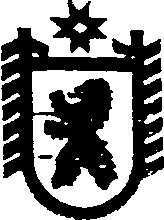 РЕСПУБЛИКА КАРЕЛИЯАДМИНИСТРАЦИЯ ВАЛДАЙСКОГО СЕЛЬСКОГО ПОСЕЛЕНИЯПОСТАНОВЛЕНИЕот 24 января  2017 года №  3п.ВалдайОб установлении стоимости услуг по погребению,оказываемых на безвозмездной основе В соответвии  с п.1 статьи 9 и п.3 статьи 12 Федерального Закона российской Федерации от 12.01.1996 г № 8-ФЗ «О погребении и похоронном деле», Постановлением Правительства Российской Федерации от 12 октября 2010 года № 813 «О сроках индексации предельного размера стоимости услуг, предоставляемых согласно гарантированному перечню услуг по погребению, подлежащей возмещению специализированной службе по вопросам похоронного дела, а также предельного размера социального пособия на погребение» и в целях определения стоимости услуг по погребению, оказываемых на безвозмездной основе и подлежащих возмещению специализированной службе по вопросам похоронного дела, администрация Валдайского сельского поселения    п о с т а н о в л я е т:	1. Установить с 01 февраля 2017 года на территории Валдайского сельского поселения стоимость услуг по погребению, оказываемых на безвозмездной основе, предоставляемых в соответствии с гарантированным перечнем услуг по погребению, с учетом районного коэффициента в размере 7230   рублей 93 копейки согласно приложению № 1 к настоящему постановлению.2. Установить с 01 февраля 2017 года на территории Валдайского сельского поселения стоимость услуг по погребению умерших (погибших), не имеющих супруга, близких родственников либо законного представителя умершего или умерших, личность которых не установлена органами внутренних дел, с учетом районного коэффициента в размере 7230 рублей 93 копейки согласно Приложению № 2 к настоящему постановлению.3. Постановление администрациии Валдайского сельского поселения № 38 от 24.12.2014г «Об установлении стоимости услуг по погребению, оказываемых на безвозмездной основе» признать утратившим силу.		  Глава Валдайского сельского поселения                                                            В.М.ЗабаваРазослать: в дело, администрацию Сегежского муниципального района, ГКУ СЗ «Центр социальной работы г. Сегежи и Сегежского района», Управление Пенсионного фонда  РФ в г. Сегеже РК, ГУ – Региональное отделение Фонда социального страхования РФ по РК.                                                                  Приложение № 1                                                                                                к постановлению                                                                                               администрации Валдайского                                                                          сельского поселения                                                                           от 23.01.2017 г. № 2Услуги гарантированного перечня, оказываемых на безвозмездной основе в 2017 году с учетом районного коэффициента 1,30 гражданам, имеющих родственников.                                                                 Приложение № 2                                                                                                к постановлению                                                                                                администрации Валдайского                                                                          сельского поселения                                                                          от 23.01.2017 г. № 2Услуги гарантированного перечня, оказываемых на безвозмездной основе в 2017 году с учетом районного коэффициента 1,30 гражданам, не имеющих родственников.№  п/пНаименование услуги гарантированного перечняСтоимость 1 услуги(без НДС)1Оформление документов, необходимых для погребения.Бесплатно2Предоставление и доставка гроба и других предметов, необходимых для погребения7230,933Перевозка тела (останков) умершего на кладбище 7230,934Погребение7230,93№  п/пНаименование услуги гарантированного перечняСтоимость 1 услуги(без НДС)1Оформление документов, необходимых для погребения.Бесплатно2Предоставление и доставка гроба и других предметов, необходимых для погребения7230,933Перевозка тела (останков) умершего на кладбище 7230,934Погребение7230,935Облачение7230,93